Directions to install Microsoft OfficeNote: Microsoft has allowed the free install of Office to students and teachers.Google search “sign in to Office 365You should get this screen below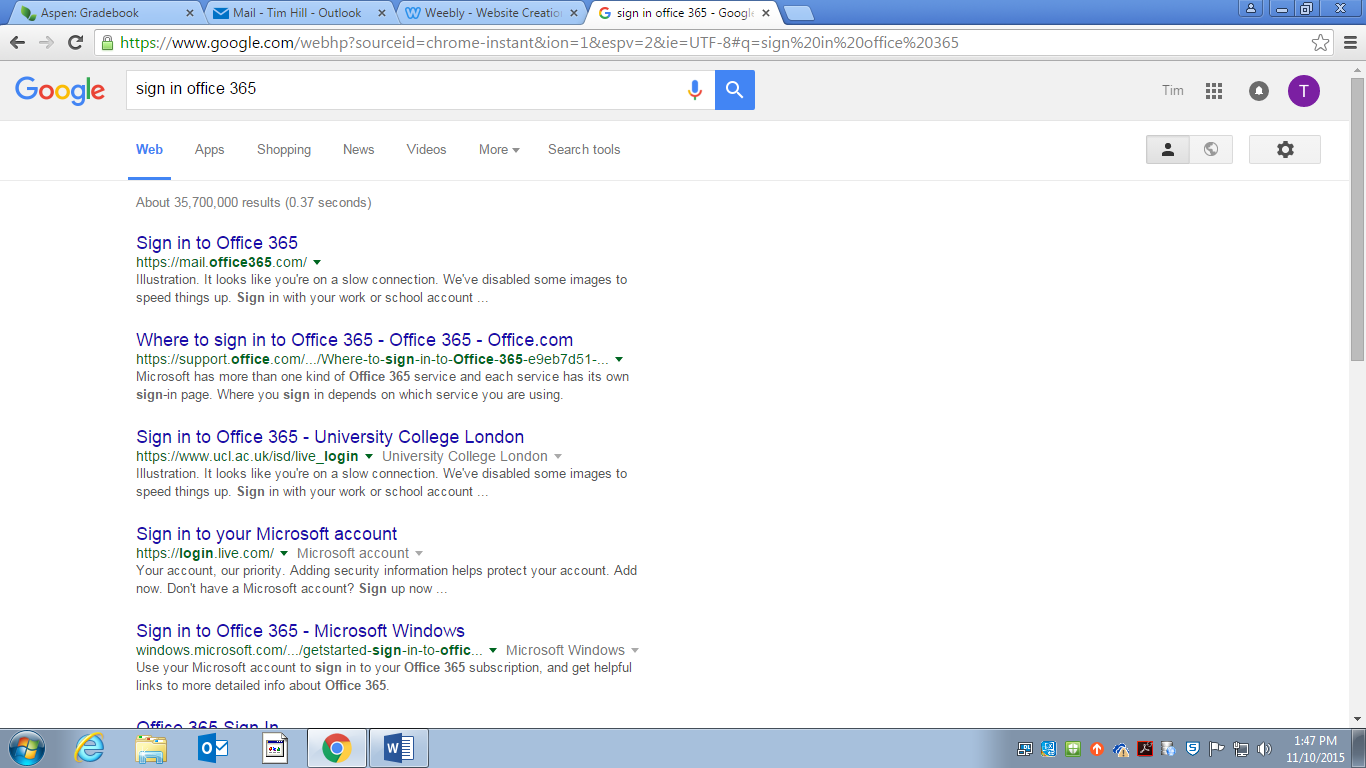 Click hereYour screen should look like this below: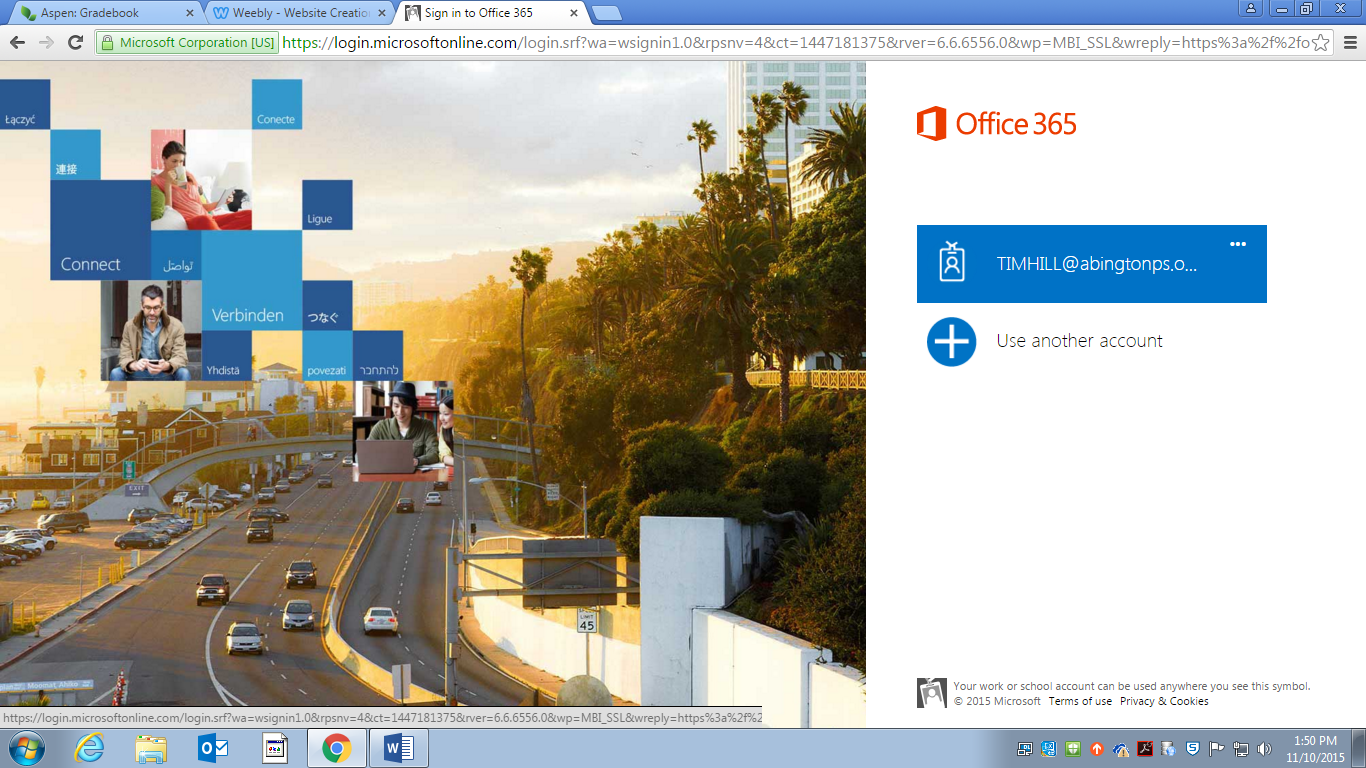 Signing InType the student login name (the same one used to login to the network at school-should be on the inside front cover of the agenda)Follow the student name with:     @student.abingtonps.orgExample: johndoe@student.abingtonps.orgPassword: the password is the same as that used in schoolSelect the time zone and save your settingsYou will see your new e-mail account’s main pageYour page should look like this: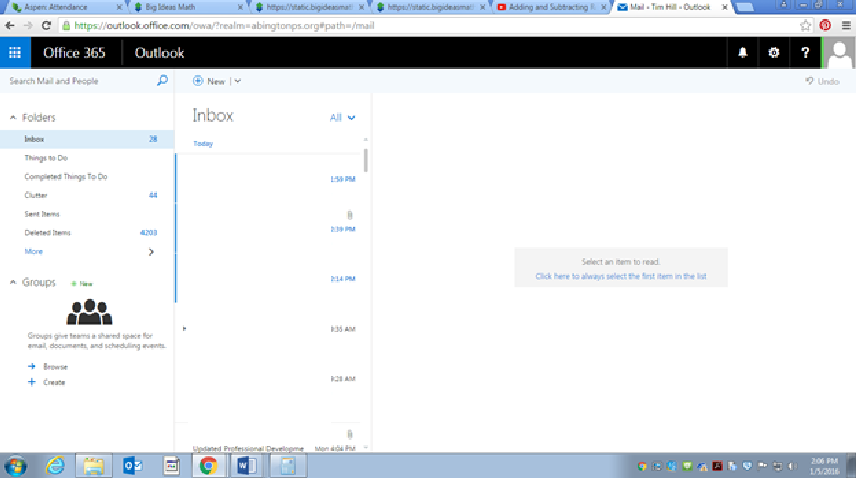 In the upper right corner, click on the icon that looks like a wheelYour screen should look like this: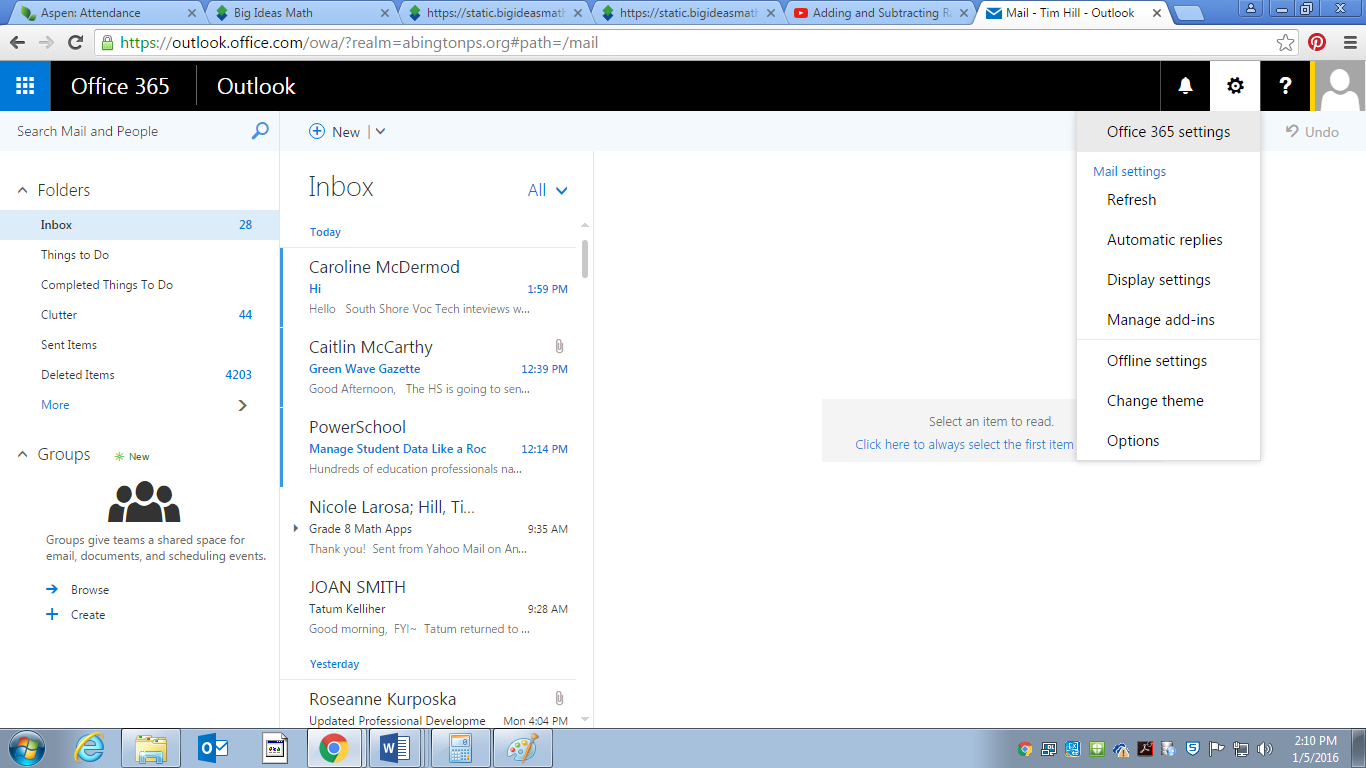 Click on Office 365 SettingsYour screen should look like this: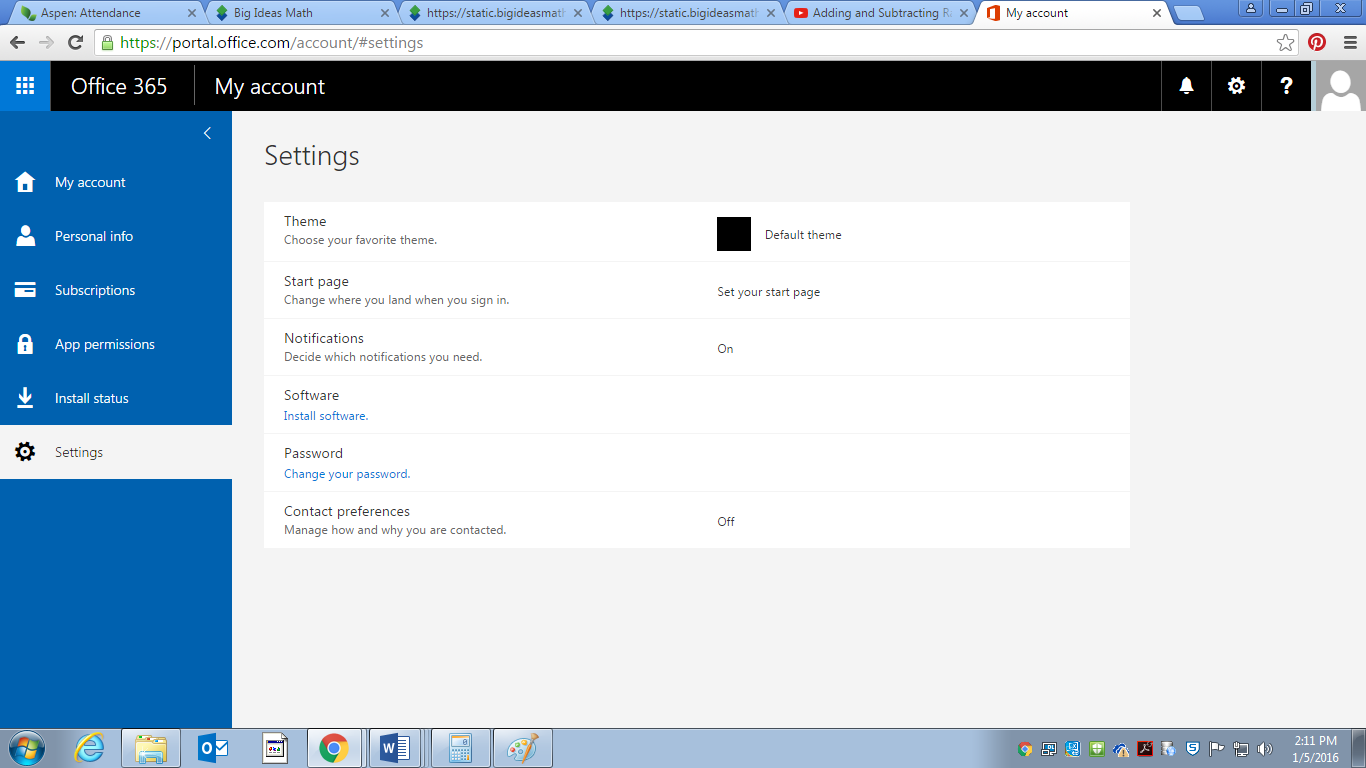 In the middle of the page, Click on Install SoftwareYour screen should look like this: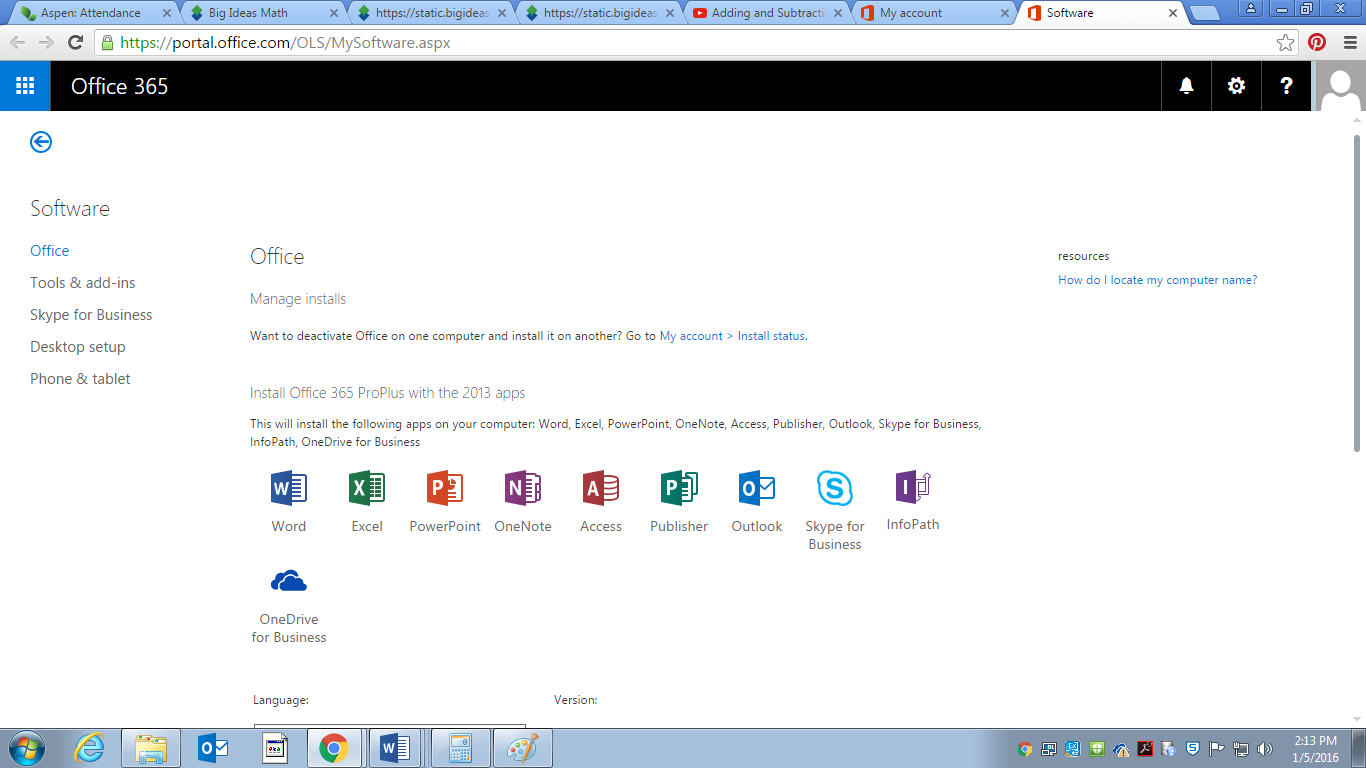 On this screen, scroll down just a little so you can see this: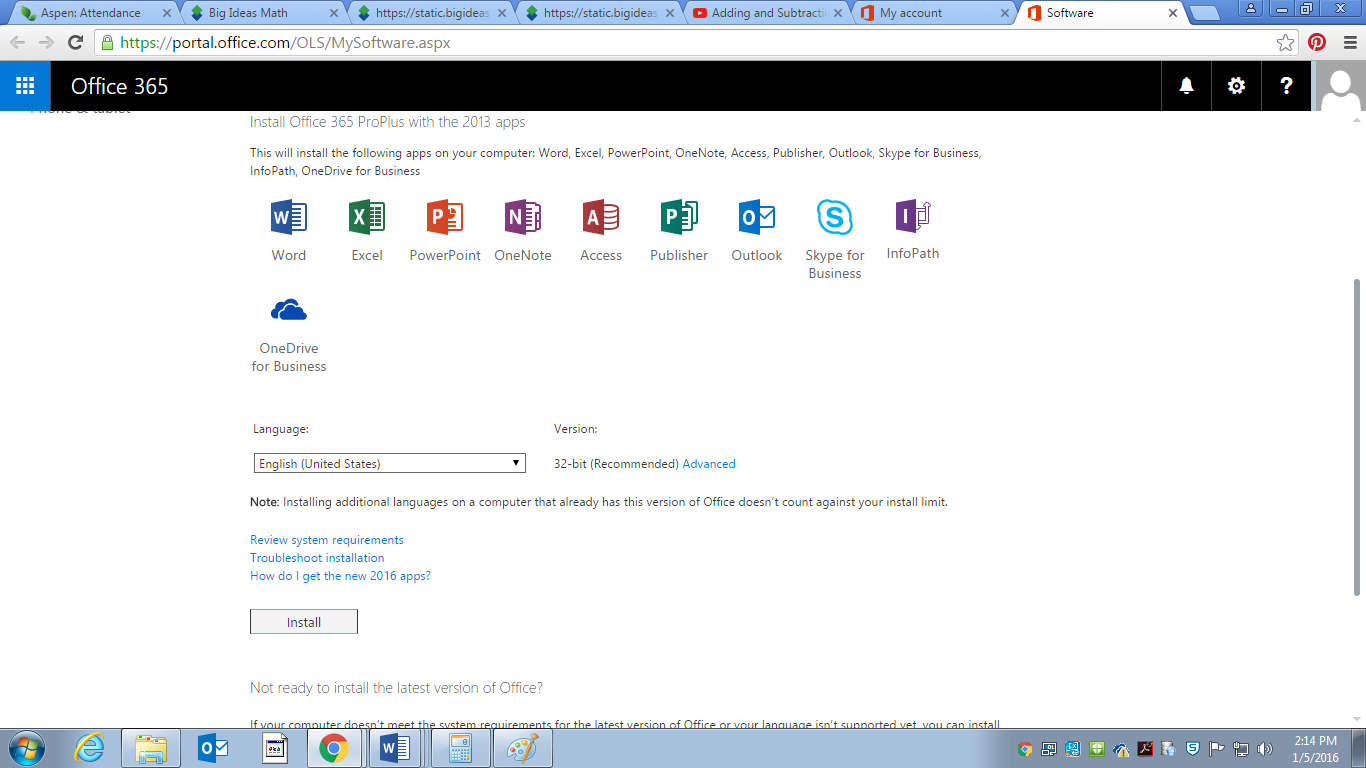 Click on InstallOffice should be installing at this pointNote: when you go to use the applications, it may ask you to login Just login the same as you would if logging in to the school computers